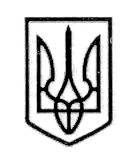 УКРАЇНАСТОРОЖИНЕЦЬКА МІСЬКА РАДАЧЕРНІВЕЦЬКОГО РАЙОНУЧЕРНІВЕЦЬКОЇ ОБЛАСТІІ сесія  VІІІ скликання(третє пленарне засідання)Р І Ш Е Н Н Я №18 -1/202014 грудня 2020 року                                                                             м.Сторожинець   Про звернення депутатів Сторожинецької міської ради VІІІ скликання до Президента України, Верховної Ради України, Кабінету Міністрів України, МФО «Буковина», Чернівецької обласної державної адміністрації та Чернівецької обласної ради «Проврегулювання на законодавчому рівні питаннярозподілу освітньої субвенції та додаткової дотації з державного бюджету місцевим бюджетам»Відповідно до статті 43 Закону України «Про місцеве самоврядування в Україні» та Закону України «Про статус депутатів місцевих рад», міська рада вирішила:1. Схвалити текст звернення депутатів Сторожинецької міської ради          VІІІ скликання до Президента України, Верховної Ради України, Кабінету Міністрів України, МФО «Буковина», Чернівецької обласної державної адміністрації та Чернівецької обласної ради «Про врегулювання на законодавчому рівні питання розподілу освітньої субвенції та додаткової дотації з державного бюджету місцевим бюджетам» (додається).2. Доручити відділу документообігу та контролю міської ради           (Миколі БАЛАНЮКУ) надіслати звернення до адресатів та опублікувати їх на офіційному сайті міської ради.3. Контроль за виконанням рішення покласти на секретаря міської ради Дмитра БОЙЧУКА та постійну комісію з питань регламенту, депутатської діяльності, законності, правопорядку, взаємодії з правоохороними органами, протидії корупції, охорони прав, свобод і законних інтересів громадян, інформованості населення (Ростислава СУМАРЮК).Сторожинецький міський голова                             Ігор МАТЕЙЧУК             Президенту УкраїниВолодимиру ЗЕЛЕНСЬКОМУВерховній Раді УкраїниКабінету Міністрів УкраїниМФО «Буковина»Чернівецькійобласній державній                                              адміністрації                                                                         Чернівецькій обласній радіЗВЕРНЕННЯПро врегулювання на законодавчому рівні питаннярозподілу освітньої субвенції та додаткової дотаціїз державного бюджету місцевим бюджетамСторожинецька  міська територіальна громада звертається до Вас                 з проханням  врегулювати наступну ситуацію.В проєкті  Закону України «Про Державний бюджет на 2021 рік» другим читанням в частині: «Міжбюджетні  трансферти (освітня та медична субвенція, базова та реверсна дотації)» на 2021 рік (додаток 5) зменшено суму освітньої субвенції   порівняно з попереднім розрахунком на  19013,4 тис. грн.   Згідно пункту 3 Формули розподілу освітньої субвенції між місцевими бюджетами  постанови  КМУ від 27.12.2017 № 1088 (зі змінами)  наповнюваність  класів повинна становити  15 учнів, так як розрахунок для громади визначається згідно таблиці (відсоток населення, що проживає в сільській місцевості  від 64 до 67 відсотків; щільність учнів  9,4 і більше), необхідна  освітня субвенція                в розмірі 147 299,7 тис.грн. В проекті  формули розрахунку  освітньої субвенції на 2021 рік  застосовано параметри для середніх міських територіальних громад, мінімальне населення яких становить від 40000 до 70000, та надано освітню субвенцію в розмірі 128 286,3 тис.грн. й визначено наповнюваність класів 21 учень, так як згідно розпорядження КМУ від 12.06.2020 р. № 729 –р «Про визначення адміністративних центрів та затвердження територій територіальних громад  Чернівецької області  до складу  Сторожинецької територіальної громади приєднано село Ропча.  Приєднання даного населеного пункту призвело до збільшення чисельності  населення   громади і становить 42196 осіб, згідно  статистичних даних.Бюджет Сторожинецької міської територіальної громади  прирівняли до бюджетів міст обласного значення, що не є обласними центрами, в яких відсоток  сільського населення  становить більш як  25, що призвело в  розрахунку  до зменшення  кількості класів  та відповідно кількість ставок  педагогічного персоналу. На забезпечення функціонування загальноосвітніх шкіл в частині видатків по додатковій дотації  на 2021 рік, згідно розрахунків  необхідно 41310,6 тис. грн. На оплату  енергоносіїв КНП «Сторожинецька багатопрофільна лікарня інтенсивного лікування» по розрахунках необхідно 4365,0 тис. грн. та КНП «Сторожинецький Центр ПМСД» - 1865,7 тис.грн. З міського бюджету спрямовано  36156,5 тис.грн. Громаді доведена дотація з місцевого бюджету на здійснення переданих з державного бюджету видатків на утримання закладів освіти та охорони здоров’я за рахунок відповідної додаткової дотації з держбюджету в розмірі                3768,7 тис.грн.  Незабезпеченість у видатках  становить 7616,1 тис.грн.          Отже, в 2021 році  виникне велика незабезпеченість в сумі 19013,4 тис. грн.   на оплату праці педагогічному персоналу  за рахунок освітньої субвенції,  та  7616,1 тис.грн. на оплату праці інших працівників закладів загальної середньої освіти і оплату енергоносіїв лікарні, яку не в змозі покрити  місцевий бюджет. Тому, враховуючи, що місцевий бюджет не матиме можливості забезпечити необхідне фінансування, з метою недопущення масового невдоволення та зменшення соціальної напруги серед мешканців Сторожинецької міської територіальної громади, просимо Вас вжити дієвих заходів та переглянути доведений обсяг  дотації з місцевого бюджету на здійснення переданих з державного бюджету видатків на утримання закладів освіти та охорони здоров’я.   Затверджено на засіданні І сесії    Сторожинецької міської  ради  (ІІІ пленарне засідання)                                                              VІІІ скликання                                                  		 14 грудня 2020 року